                                                                                                                                     Sorriso, 06/04/2020Prezadas Famílias, Em decorrência da situação de pandemia do Coronavírus (COVID-19), o Colégio São José acatará prontamente o Decreto Estadual nº 432, de 31 de março de 2020, e prosseguirá com suas atividades presenciais suspensas até 30 de abril de 2020.Diante da responsabilidade na condução do programa escolar, continuaremos disponibilizando os nossos serviços através do sistema on-line do nosso  portal (www.cebsj.com.br) e do portal Objetivo (www.objetivo.br), com o apoio dos professores e de toda a equipe pedagógica.Sugerimos aos pais e aos alunos que criem o hábito de acessar os meios eletrônicos oficiais da escola (site e redes sociais), uma vez que estes são ferramentas de comunicação neste momento tão singular pelo qual estamos passando.Não obstante, resta-nos dizer que vamos continuar respeitando todas as orientações governamentais e trabalhando para que não existam prejuízos, seja no aprendizado, seja na formação dos nossos alunos.Certos da compreensão de todo(a)s, colocamo-nos à disposição para quaisquer esclarecimentos.Segue o 2º Roteiro de Estudos das turmas dos Primeiros anos A, B e C.Atenciosamente,Direção PedagógicaRoteiro de estudos – Ensino Fundamental ISemana de 06 a 08 de abril.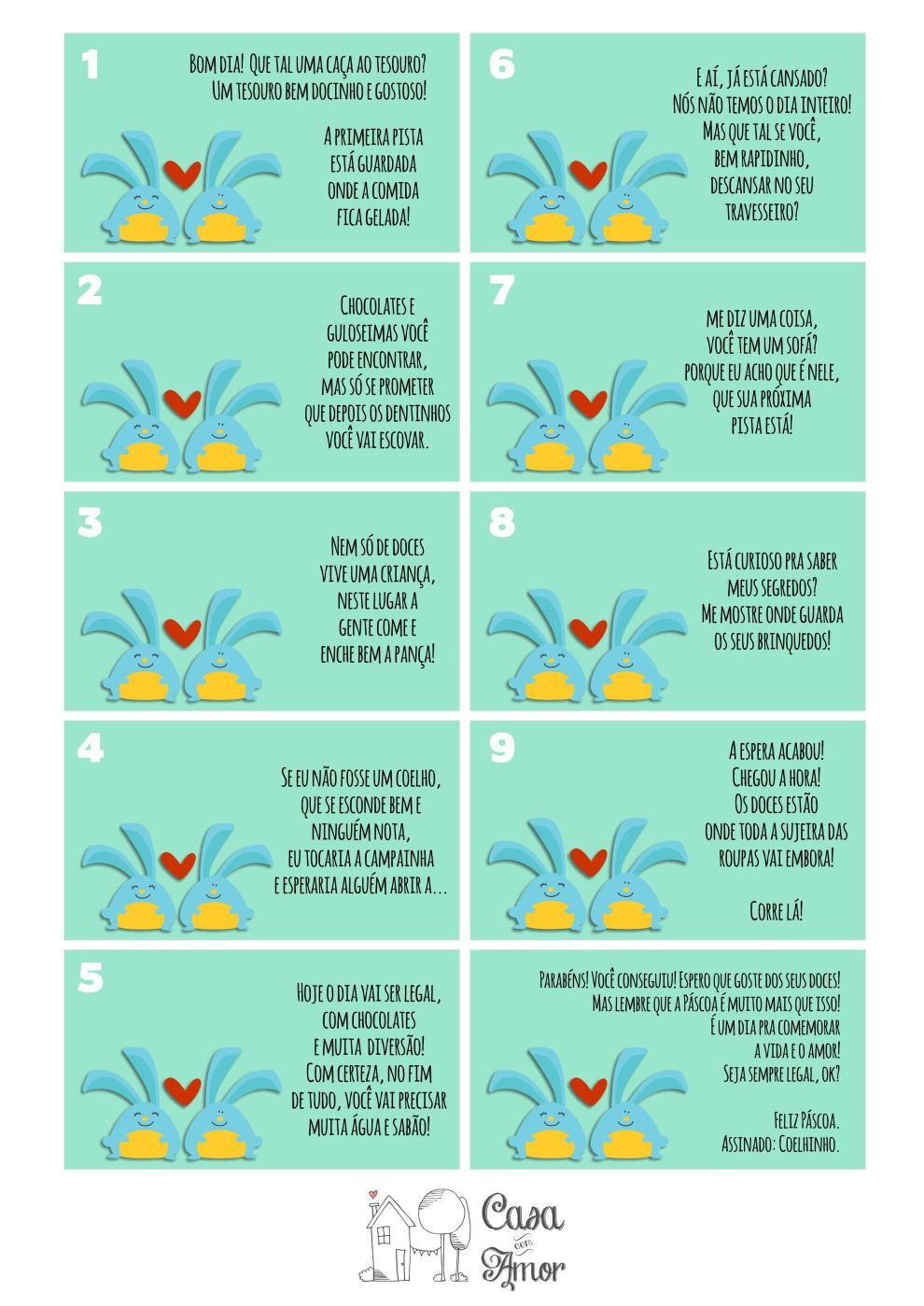 TURMAS: 1 o anos A,  B e CTURMAS: 1 o anos A,  B e CProfessores: Samara, Eliane e FrancieliProfessores: Samara, Eliane e FrancieliDia da SemanaDisciplinas e Atividades da Apostila do ObjetivoOrientação de estudosSEGUNDA06/04Português: Site: http://www.escolagames.com.br/jogos/roboPegaLetras/Em uma folha sulfite copie cinco palavras do jogo: Robô Pega letras e pinte as vogais.História/Geografia e Ciências: Site: https://www.youtube.com/watch?v=YEIi7KTTX9kFaça um desenho sobre o que a Páscoa representa para você.TERÇA 07/04Português: (Clique duas vezes em cima do PDF para abrir a história)Vídeo: A história do gato Xadrez. https://youtu.be/h0h3XTJmysMOficina: Gato Xadrez de dobradura.  Mãos a obras!Vídeo: https://youtu.be/RW9sy_YNFk4Matemática: Escreva por extenso os números de 0 a 20 em uma folha de sulfite. Artes : Páscoa! Curta desenhando sua mão em papel colorido ou pintando o papel e depois desenhe formando um coelho.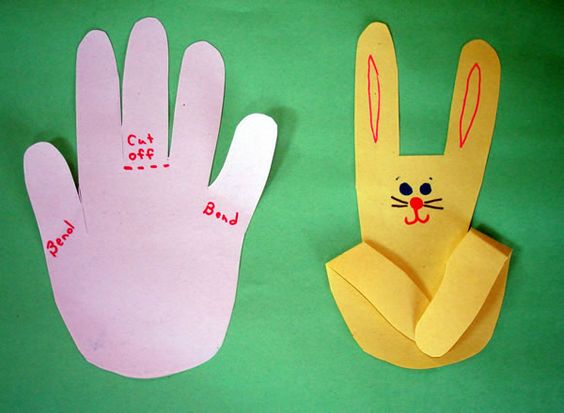 QUARTA 08/04História/Geografia e Ciências: Vídeo: https://youtu.be/gZXManvOUL8Tesouro da páscoa: Caça ao tesouro! Imprimir as orientações do Caça ao tesouro na página seguinte e boa diversão!Educação Física: Para cada atividade física que vamos realizar, devemos fazer o alongamento e aquecimento antes. Assista aos vídeos do Professor Fabiano com estas orientações, escolha uma brincadeira com sua família e divirtam-se!Inglês: Realizar os exercícios de revisão. Clique duas vezes em cima do arquivo para abrir e imprimir